ANGLEŠČINA, PONEDELJEK, 6. APRIL 2020KER SE BLIŽA VELIKA NOČ, BOŠ TA TEDEN DELAL /DELALA NALOGE IN SE ZABAVAL/ZABAVALA  OB VELIKONOČNIH IZZIVIH.UPAM, DA BODO POVEZAVE DELOVALE, MALO RAZISKUJ NA PRVI SPLETNI STRANI, DA SE JE NAVADIŠ. MENI JE DELOVALA MALO BOLJ POČASI.POVEZAVA: zvok in sličice VELIKA NOČ - EASTER     EASTER MEMORY GAME-IGRA SPOMINNAJPREJ KLIKNI        TER POSLUŠAJ IN PONAVLJAJ                                   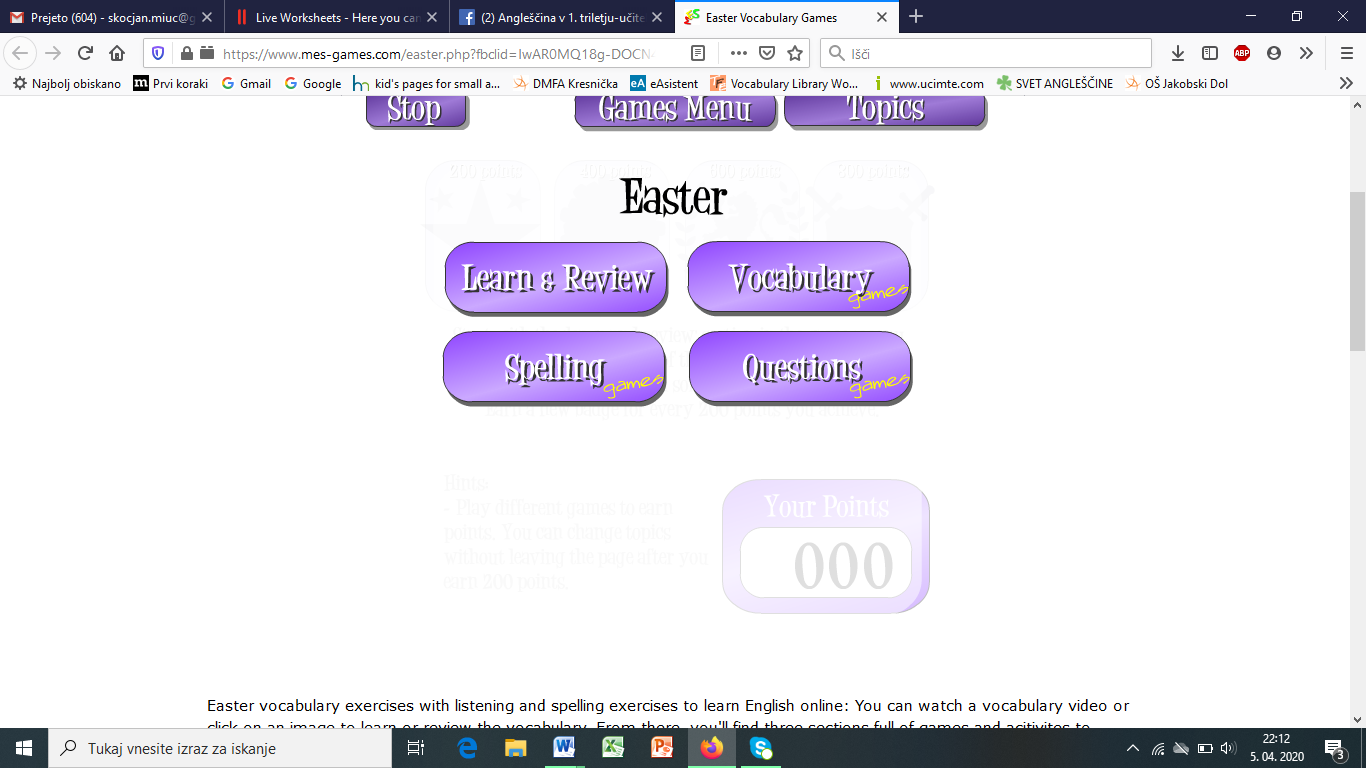   NATO KLIKNI      IN IGRAJ IGRO SPOMINPOGLEJ ZABAVNO GLASBENO RISANKO O ZAJČKIH IN PUJSO PEPO.FUNNY LITTLE BUNNIESPEPPA  PIG EASTER BUNNYPONOVI BARVE:SURPRISE EASTER EGGSCOLOR THE EGGS/POBARVAJ JAJČKA. KAKŠNE BARVE SO BILA JAJCA, KI SO SKRIVALA TA PRESENEČENJA?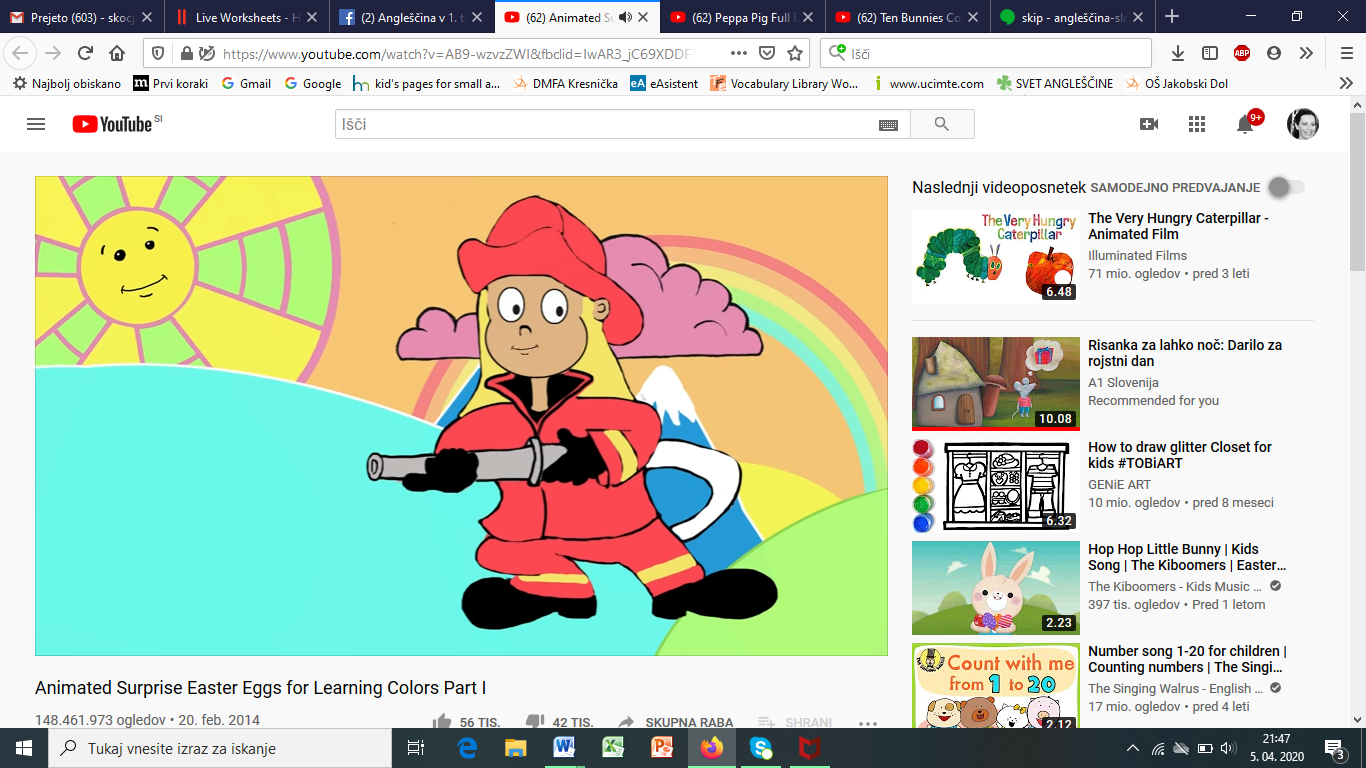 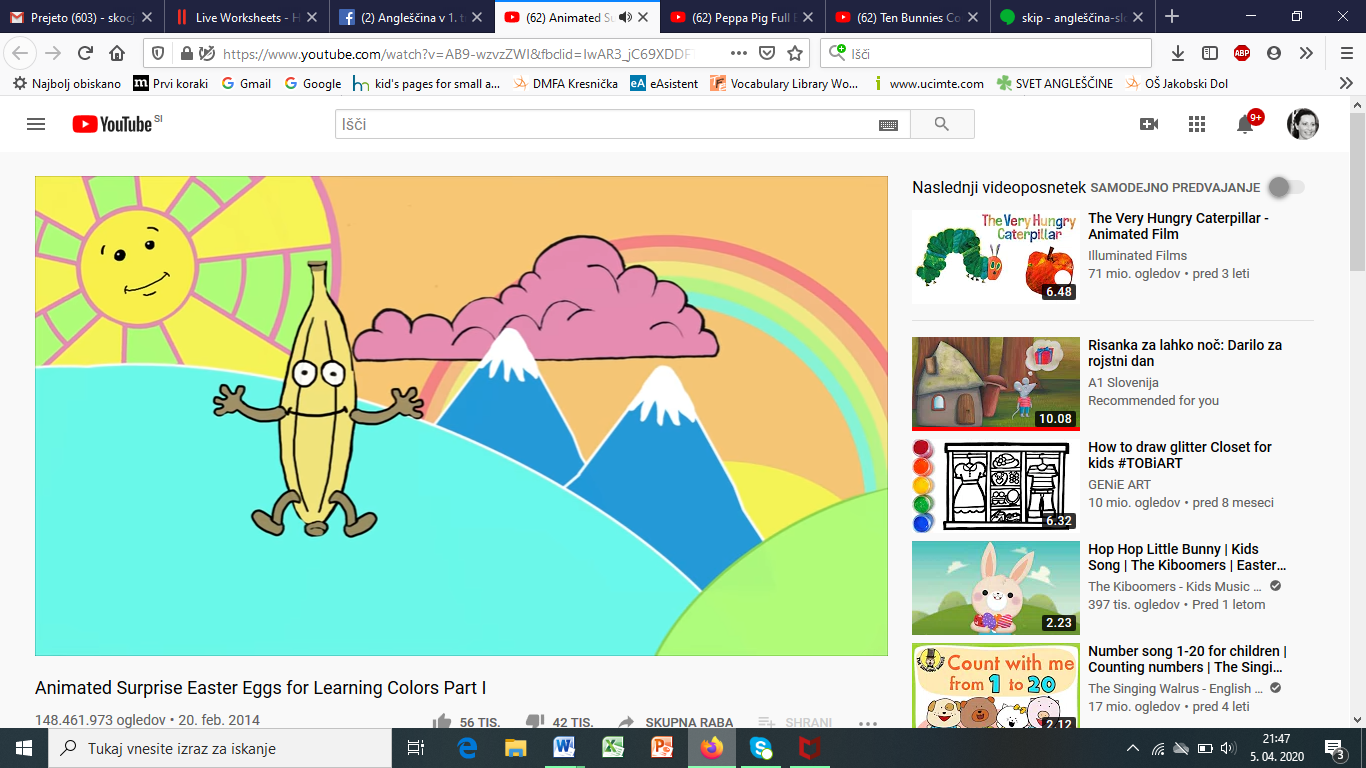 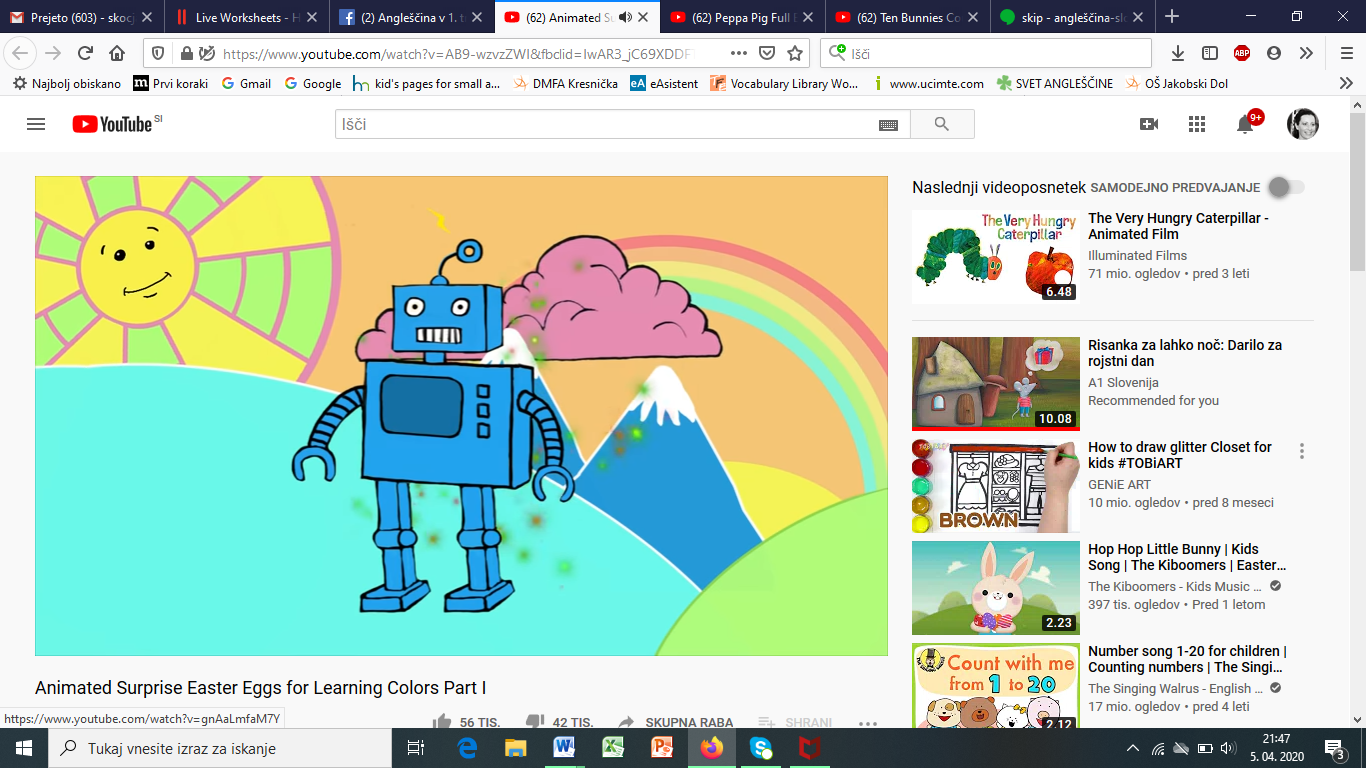 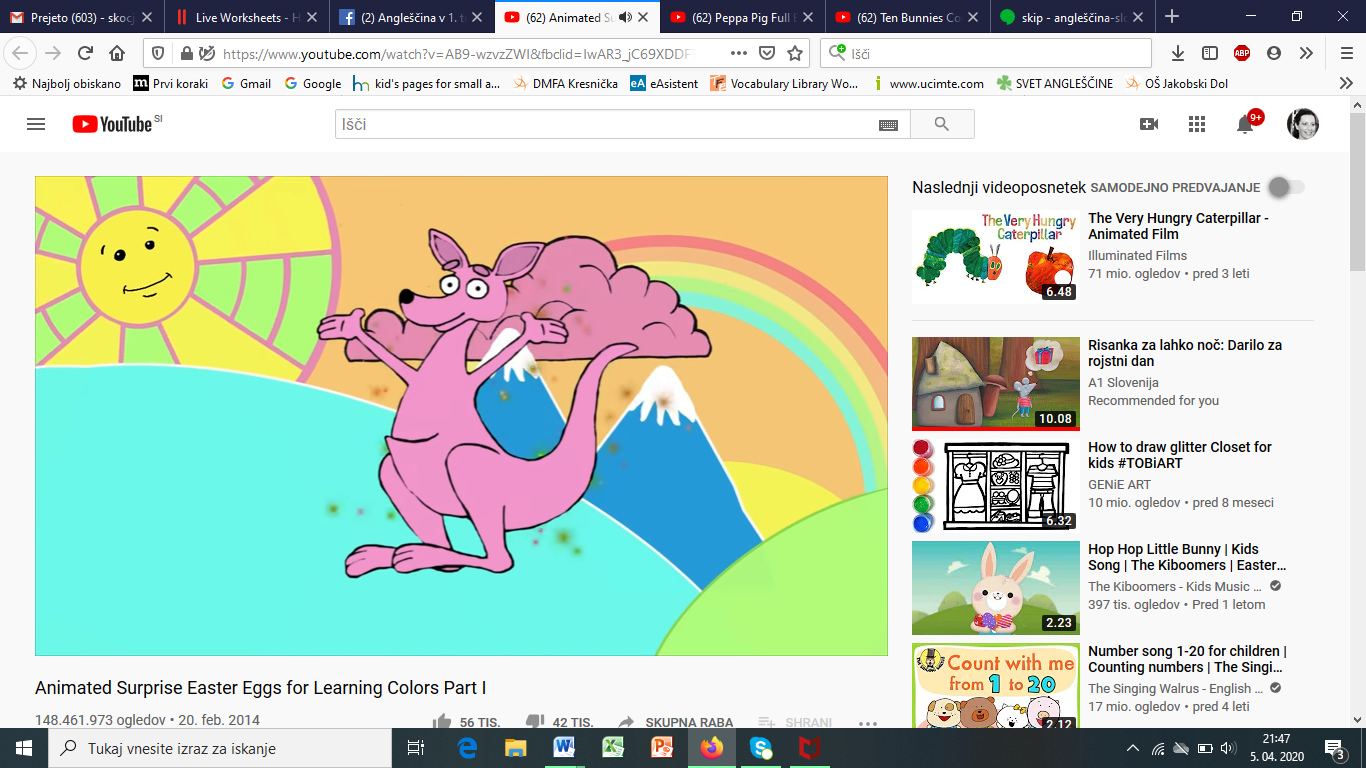 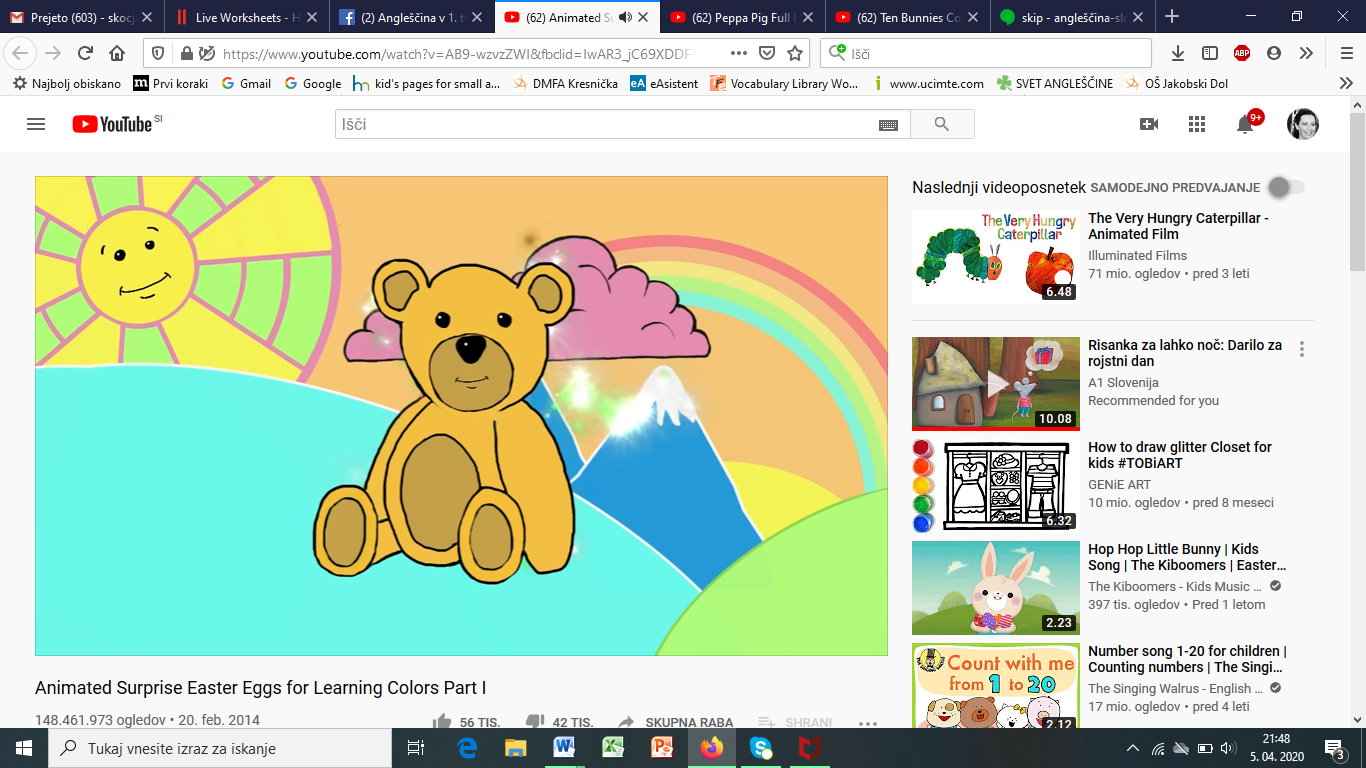 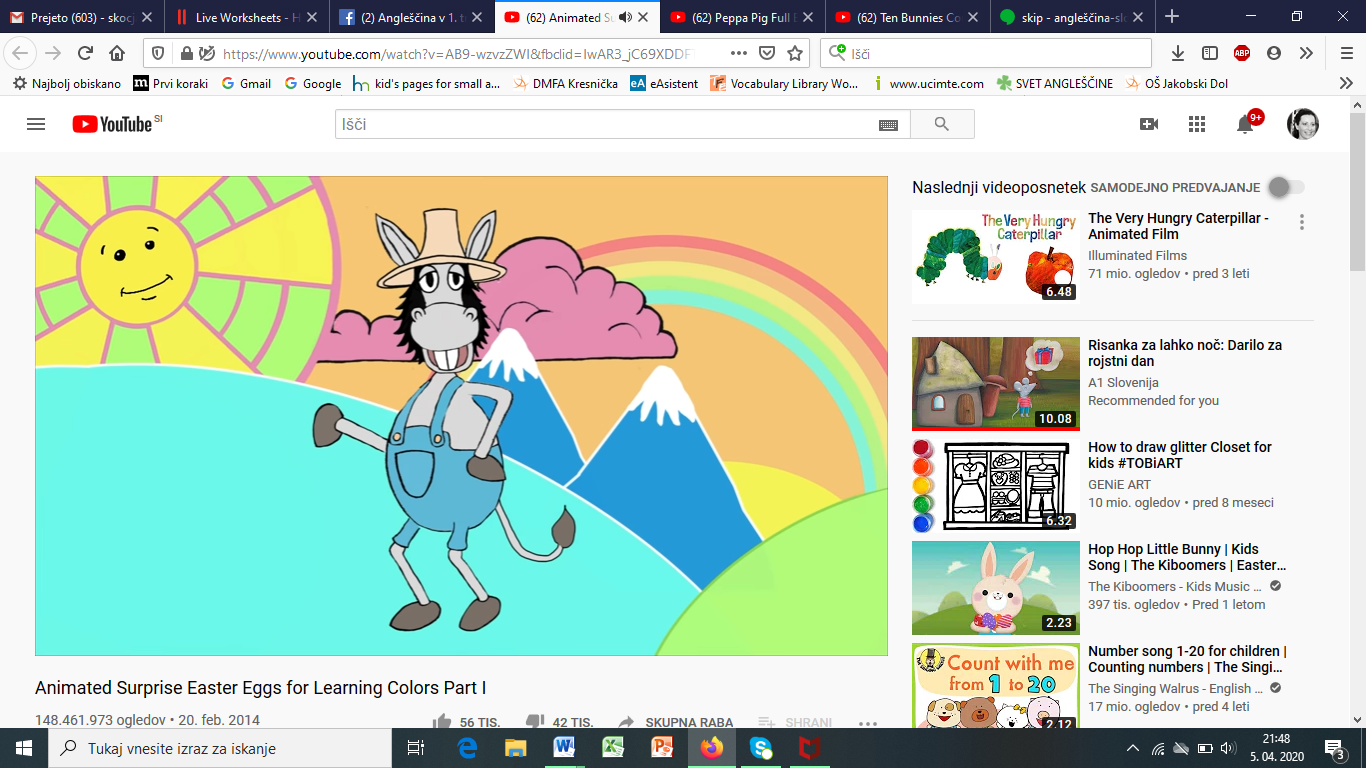 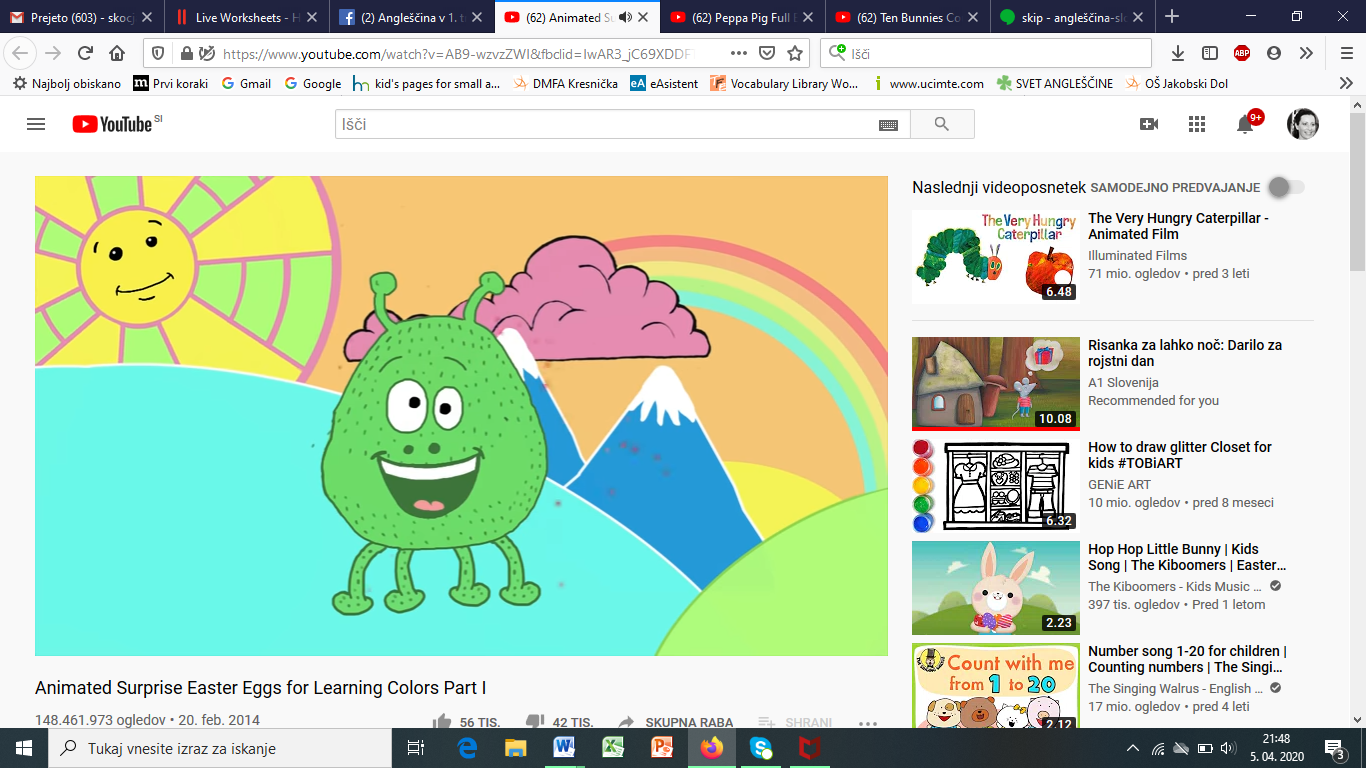 GLASNO IZGOVARJAJ BARVE.